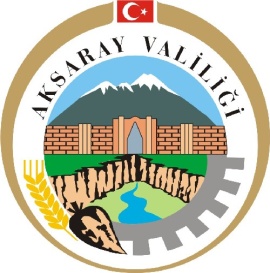 AKSARAY İLİ 2017 YILI YATIRIM PROGRAMI(14 Ocak 2017 tarih ve 29948 Mükerrer Sayılı Resmi Gazete)(Bin TL)PROJE SAHİBİSEKTÖRÜPROJENİN ADI YER(İl ve İlçesi)KAREKTERİSTİK BAŞLAMA - BİTİŞ YILI PROJE TUTARI2016 SONUNA KADAR TAHMİNİ KÜMÜLATİF HARCAMA2017 YATIRIMIAksaray Üniversitesi Eğitim /Yüksek Öğretim Çeşitli Ünitelerin Etüt Projesi(KOP)2017H032270AksarayEtüt Proje 2017-2017100-100Aksaray Üniversitesi Eğitim /Yüksek Öğretim Kampüs Altyapısı (KOP)1994H032360)AksarayDoğalgaz dönüşümü, elektrik hattı, kampus içi yol, kanalizasyon hattı, peyzaj, su isale hattı, telefon hattı1994-201883.50078.9921.900Aksaray Üniversitesi Eğitim /Yüksek Öğretim Derslik ve Merkezi Birimler(KOP)2008H030630AksarayFEF Ek Bin.(6.000 m2) Kütüphane (11.000 m2), Ortaköy MYO Atl. (600  m2 ), Yemekhane Binası (10.000  m2)  2008-2018163.808126.60818.000Aksaray Üniversitesi Eğitim /Yüksek Öğretim Muhtelif İşler(KOP)2017H032280AksarayBakım onarım, bilgi ve iletişim teknolojileri, makine-teçhizat, T-2 (1 adet) 2017-20175.000-5.000Aksaray Üniversitesi Eğitim /Yüksek Öğretim Yayın Alımı(KOP)2017H032290AksarayBasılı Yayın Alımı, Elektronik yayın alımı2017-20171.000-1.000Aksaray Üniversitesi Eğitim /Yüksek Öğretim Açık ve Kapalı SporTesisleri(KOP)2008H050070AksaraySpor Salonu (8.500 m2 )2008-201825.00020.8481.200Devlet Su İşleri Gn.Md.Tarım-SulamaUluırmak (Mamasın) Sulaması Yenileme (KOP) (2017A010040)AksarayYenileme (21.420.45 ha)2017-2020275.000-1.000Devlet Su İşleri Gn.Md.DKH-İçme SuyuAksaray İçmesuyu Projesi (KOP) Aksarayİsale Hattı (50 Km), İçmesuyu Arıtma Tesisi (34.560 m3/gün)2015-2020127.4674.21915.000TCDD Gn. Md.Ulaştırma-Demiryolu UlaştırmasıMuhtelif Etüd Proje ve Mühendislik Hizmetleri (1) Yerköy-Kırşehir-Aksaray-Ulukışla  Kırşehir, Niğde,Yozgat-Yerköy, AksarayEtüd-Proje-Fizibilite Etüdü, ÇED2015-201824.0005.93014.000Karayolları Gn. Md.Ulaştırma-Karayolu UlaştırmasıBala Ayrımı-Aksaray-Ereğli Ayrımı (KOP) Ankara,Konya,   AksarayBölünmüş Yol (285 Km.)1993-2020690.237564.25719.275Karayolları Gn. Md.Ulaştırma-Karayolu UlaştırmasıKonya İl Sınırı-Aksaray (KOP AksarayBitümlü Sıcak Karışım Kaplama 64 km)2006-2020147.63977.5475.140Sağlık Bakanlığı 	Sağlık Devlet Hastanesi(1991I000090)Aksaray-MerkezHastane inşaatı (61.888 m2), (400 yatak)2013-2017110.00061.70848.292Sağlık Bakanlığı 	SağlıkDevlet Hastanesi Ek Bina İnşaatı (KOP) (1991I000090)Aksaray-MerkezHastane inşaatı (40.000 m2), (200 yatak)2017-201980.000-8.500KOP Bölge Kalkınma İdaresi BşkEnerjiGüneş Pillerinin (PV) Ülkemizde Üretilebilmesine Yönelik Etüt Çalışmaları  Projesi (KOP)2016D000070Konya, Niğde, Aksaray, KaramanFizibilite Etüdü, Müşavirlik/ Kontrollük2016-20171.050400650Kop Bölge Kalkınma İdaresi BşkTurizmTurizm Paydaşları ve Eğitim Projesi (KOP) Konya, Niğde, Aksaray, KaramanEtüd-Proje, Müşavirlik2017-201750-50Kop Bölge Kalkınma İdaresi BşkTurizmTanıtım, Turizm Portalı ve Mobil Uygulamalar Projesi  (KOP) Kırşehir, Konya, Nevşehir, Niğde, Aksaray, KaramanDonanım, Etüd-Proje, Müşavirlik, Uygulama Yazılımı, Özel Geliştirilmiş Yazılım 2017-20192.500-1.900Kop Bölge Kalkınma İdaresi Bşk Eğitim-Kültür KOP Bölgesinde Kültür Varlıklarının Envanteri ve Sosyo Ekonomiye Katkısı Konya, Niğde, Aksaray, KaramanDanışmanlık,  Etüd-Proje,  Müşavirlik, Makine,Teçhizat2015-20195.500-1.500Kop Bölge Kalkınma İdaresi Bşk Eğitim-Kültür KOP Bölgesinde Okuma Kültürünün Geliştirilmesi Konya, Nevşehir, Niğde, Yozgat, Aksaray, KaramanDanışmanlık, Donanım, Tefrişat2016-20186.0902.2631.090Kop Bölge Kalkınma İdaresi Bşk Eğitim-Kültür KOP Bölgesi Gönül Havzası Projesi Konya, Nevşehir, Niğde, Yozgat, Aksaray, KaramanBasılı Yayın Alımı, Danışmanlık, Elektronik Yayın Alımı,Kitap Basımı2016-20183.100-1.444Kop Bölge Kalkınma İdaresi Bşk.DKH -AfetlerKarstik Çöküntü Alanlarının Belirlenmesi (KOP) 2015K140170Konya, Niğde, Aksaray, KaramanJeolojik ve Jeoteknik Etüt(20 adet) Müşavirlik / Kontrollük, Numune Analizi (20 adet)2015-20195.4212.0001.072Kültür Ve Turizm Bakanlığı                                                               TurizmNarlıgöl Turizm MerkeziAltyapıve Çevre Düzenlemesi Yapımİşi  (KOP) AksarayElektrik Hattı, Peyzaj, Proje Desteği, Su Deposu, İsale Hattı, Taşıt Yolu2017-2017500500Kültür Ve Turizm Bakanlığı                                                               TurizmHasandağı Turizm MerkeziMekanik Hat ve Kayak PistiYapımı (KOP)AksarayKayak Pisti, Mekanik hat, Proje Desteği2017-20171.000-1.000BOTAŞ Gn. Md. Ulaştırma-Boru Hattı Tuz Gölü Doğalgaz Yeraltı Depolama (KOP)(2005E050060)AksarayDoğalgaz depolama (5 milyar m³), Doğalgaz geri üretim (80 milyon sm3/günn)2005-202315.154.7931.606.264418.842Çevre Ve Şehircilik Bakanlığı 	TurizmTarihi Sultanhanı Kervansarayı Restorasyon ve Çevre Düzenleme Projesi (KOP)(2017F000120)AksarayAlan Düzenleme  (1 ha.), Etüt-Proje, Müşavirlik, Proje Desteği,Restorasyon2017-20196.0002.000Aksaray BelediyesiDKH- KanalizasyonAksaray Kanalizasyon Projesi (AB) (KOP) 2013K060240 (Dış para kısmı AB Mali İşbirliği kapsamında hibe ile karşılanacaktır.)AksarayAtıksu Arıtma Tesisi (26,41 m³/gün), Kanalizasyon Şebekesi (20.8 km)2013-201880.000 (70.000’i dış kaynak)25.000 (20.000’i dış kaynak)